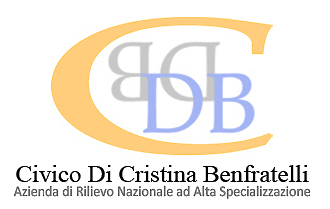 	ALLEGATO 1 DOMANDA DI AMMISSIONE E DICHIARAZIONEA CORREDO  DELL'OFFERTAOggetto: Procedura aperta telematica, per l’affidamento del contratto pubblico del Servizio di sanificazione e disinfestazione di sistemi letto/materasso Hill Rom e di noleggio cover in dotazione alle UU.OO.CC dell’ARNAS “Civico – Di Cristina – Benfratelli” di Palermo, di durata quadriennale con eventuale rinnovo di anni uno, sopra soglia comunitaria con il criterio di aggiudicazione con il minor prezzo ai sensi dell’art. 95 c. 4 del D.Lgs 50/2016.CIG : 93444514E8 L’importo a base d’asta del SERVIZIO in epigrafe, è pari ad  € 594.600,00 al netto di IVA e/o altre imposte e contributi di legge nonché degli oneri di sicurezza dovuti a rischi di interferenza che per il presente appalto sono pari a euro 00. Istanza di ammissione alla gara e connessa dichiarazioneIl sottoscritto ....................................... nato il ................. a  ................................  in qualità di ....................................... dell'impresa ................................................. con sede in .............................  con codice fiscale n. .............................. con partita IVA n ................................ con la presenteCHIEDEDi partecipare alla gara in epigrafe: come impresa singola.Oppure  come capogruppo di un'associazione temporanea o di un consorzio di tipo orizzontale/verticale/misto già costituito fra le seguenti imprese:..............................................................................Oppure come capogruppo di un'associazione temporanea o di un consorzio di tipo orizzontale/verticale/misto da costituirsi fra le seguenti imprese:..............................................................................Oppure come mandante di una associazione temporanea o di un consorzio di tipo orizzontale/verticale/misto già costituito fra le imprese:..............................................................................Oppure come mandante di una associazione temporanea o di un consorzio di tipo orizzontale/verticale/misto da costituirsi fra le seguenti imprese:........................................................Il sottoscritto, inoltre, ai sensi degli articoli 46 e 47 del D.P.R. 28 dicembre 2000, n. 445 e s.m.i. consapevole delle sanzioni penali previste dall'articolo 76 del medesimo D.P.R. 445/2000 e s.m.i., per le ipotesi di falsità in atti e dichiarazioni mendaci ivi indicate.DICHIARA1. di non trovarsi nelle condizioni previste nell'articolo 80 del D.lgs 18.04.2016, n.50 e precisamente di non aver subito condanna con  sentenza  definitiva  o  decreto  penale  di  condanna  divenuto irrevocabile o sentenza di applicazione della pena  su  richiesta  ai sensi  dell'articolo  444  del  codice  di  procedura  penale,  anche riferita a un suo subappaltatore nei casi di  cui  all'articolo  105,comma 6, per uno dei seguenti reati:   a) delitti, consumati o tentati, di cui agli articoli 416,  416-bis del  codice  penale  ovvero  delitti   commessi   avvalendosi   delle condizioni previste dal predetto articolo 416-bis ovvero al  fine  di agevolare  l’attività delle  associazioni  previste dallo   stesso articolo, nonché  per  i  delitti,  consumati  o  tentati,  previsti dall'articolo 74  del  decreto  del  Presidente  della  Repubblica  9 ottobre 1990,  n.  309,  dall'articolo  291-quater  del  decreto  del Presidente della Repubblica 23 gennaio 1973, n.  43  e  dall'articolo 260 del  decreto  legislativo  3  aprile  2006,  n.  152,  in  quanto riconducibili  alla partecipazione  a  un'organizzazione  criminale, quale definita all'articolo 2 della decisione quadro 2008/841/GAI del Consiglio; b) delitti, consumati o tentati, di cui  agli  articoli  317,318,319, 319-ter, 319-quater,  320,  321,  322,  322-bis,  346-bis,  353,353-bis, 354, 355 e 356 del codice penale nonché all'articolo  2635 del codice civile; c) frode ai sensi dell'articolo 1 della  convenzione  relativa alla tutela degli interessi finanziari della Comunità europea; d) delitti,  consumati  o  tentati,  commessi   con   finalità di terrorismo,  anche  internazionale,  e   di  eversione   dell'ordine costituzionale reati terroristici o  reati  connessi  alle  attività terroristiche; e) delitti di cui agli articoli 648-bis,  648-ter  e  648-ter.1 del codice penale, riciclaggio  di  proventi  di  attività  criminose  o finanziamento del  terrorismo,  quali  definiti  all'articolo  1  del decreto  legislativo  22   giugno   2007,   n.   109   e   successive modificazioni;  f) sfruttamento del lavoro minorile  e  altre  forme  di  tratta di esseri umani definite con il decreto legislativo 4 marzo 2014, n. 24;  g) false comunicazioni sociali di cui agli articoli 2621 e 2622 del codice civile ex art. 80 comma 1 lett. B bis del D.lgs. 50/16 introdotta dal Dlgs 56/2017;  h) ogni  altro  delitto  da  cui  derivi,  quale  pena accessoria, l'incapacità di contrattare con la pubblica amministrazione; Le suddette dichiarazioni  vanno rese anche, a secondo dei casi, nei confronti dei seguenti soggetti:dal titolare o dal direttore tecnico, se si tratta di impresa  individuale;da  un  socio  o  dal direttore tecnico, se si tratta di società in nome  collettivo;dai soci accomandatari o dal direttore tecnico, se si tratta di  società in accomandita semplice;dai membri del consiglio di  amministrazione cui sia stata conferita la legale rappresentanza, di direzione  o  di vigilanza o dei soggetti  muniti  di  poteri  di  rappresentanza,  di direzione o di controllo, del direttore tecnico  o  del  socio  unico persona fisica, ovvero dal socio di maggioranza in caso  di  società con meno di quattro soci, se si tratta di altro tipo  di  società  o consorzio.In ogni caso l'esclusione e il divieto operano  anche  nei confronti dei soggetti cessati dalla carica nell'anno antecedente  la data di pubblicazione  del  bando  di  gara,  qualora  l'impresa  non dimostri che vi sia stata completa ed effettiva  dissociazione  della condotta penalmente sanzionata;(l'esclusione non  va  disposta  e  il divieto non si applica quando il reato e' stato depenalizzato ovvero quando e' intervenuta la riabilitazione ovvero  quando  il  reato  è stato dichiarato estinto dopo la condanna ovvero in  caso  di  revoca della condanna medesima).2. di non incorrere in cause  di  decadenza,  di   sospensione   o   di   divieto   previste dall'articolo 67 del decreto legislativo 6 settembre 2011, n.  159  o di un tentativo di infiltrazione  mafiosa  di  cui  all'articolo  84, comma 4, del medesimo decreto.  3. dichiara inoltre, di non avere commesso violazioni gravi,  definitivamente accertate, rispetto agli obblighi relativi al pagamento delle imposte e tasse o  dei  contributi  previdenziali,  secondo  la  legislazione italiana o quella dello Stato in cui  sono  stabiliti. (Costituiscono gravi violazioni quelle che comportano un omesso pagamento di imposte e tasse superiore all'importo di cui all'articolo 48-bis, commi  1  e 2-bis del decreto del Presidente della Repubblica 29 settembre  1973,n.  602. Costituiscono  violazioni  definitivamente  accertate  quelle contenute in sentenze o atti  amministrativi  non  più  soggetti  ad impugnazione. Costituiscono gravi violazioni in materia  contributiva e previdenziale quelle ostative al rilascio del  documento  unico  di regolarità contributiva (DURC), di cui all'articolo  8  del  decreto del Ministero del lavoro e delle politiche sociali 30  gennaio  2015, pubblicato sulla Gazzetta Ufficiale n.  125  del  1°  giugno  2015). 4. dichiara di non trovarsi in stato di fallimento o di liquidazione coatta, di concordato preventivo;5. di non aver commesso gravi infrazioni in materia  di salute e sicurezza nonché violazione degli obblighi di cui all’art.30 comma 3 del D.lgs 18.04.20166. di non essersi reso colpevole di gravi illeciti professionali tali  da  rendere  dubbia la sua integrità e affidabilità,a causa di: significative carenze nell'esecuzione di un precedente contratto  di appalto o di concessione che ne hanno causato la  risoluzione  anticipata,  non contestata in giudizio, ovvero confermata all'esito di un  giudizio, ovvero hanno dato luogo ad una condanna al risarcimento del danno o ad altre sanzioni; il tentativo di influenzare  indebitamente  il processo decisionale della stazione appaltante o di ottenere informazioni riservate ai fini di proprio  vantaggio;  il  fornire, anche per negligenza, informazioni false o fuorvianti suscettibili di influenzare   le   decisioni sull'esclusione, la selezione o l'aggiudicazione ovvero l'omettere le informazioni dovute ai fini del corretto svolgimento della procedura di selezione;7. dichiara che la  partecipazione  non determina una situazione di conflitto di interesse ai sensi dell'articolo 42, comma 2, non diversamente risolvibile; 8. dichiara che non ha provocato una  distorsione  della  concorrenza  per il coinvolgimento nella  preparazione  della procedura d'appalto; 9. dichiara che non ha riportato sanzione interdittiva di cui all'articolo 9, comma 2, lettera c)  del  decreto legislativo 8 giugno 2001, n. 231 o ad altra sanzione che comporta il divieto di contrarre con  la  pubblica  amministrazione,  compresi  i provvedimenti  interdittivi  di  cui   all'articolo14   del   decreto legislativo 9 aprile 2008, n. 81; 10. dichiara che non si trova iscritto nel casellario informatico tenuto dall'Osservatorio dell'ANAC per aver presentato false dichiarazioni o falsa  documentazione  ai  fini  del  rilascio  dell'attestazione  di qualificazione, per il periodo durante il quale perdura l'iscrizione; 11. dichiara che non ha violato il divieto  di  intestazione fiduciaria di cui all'articolo 17 della legge 19 marzo 1990,  n.  55. (L'esclusione  ha  durata  di  un  anno  decorrente all'accertamento definitivo della violazione e va comunque disposta se  la  violazione non e' stata rimossa)12. la propria condizione di non assoggettabilità agli obblighi di assunzioni obbligatorie di cui alla legge n. 68/99 (nel caso di concorrente che occupa non più di 15 dipendenti oppure nel caso di concorrente che occupa da 15 a 35 dipendenti qualora non abbia effettuato nuove assunzioni dopo il 18 gennaio 2000)Oppure12. la propria ottemperanza agli obblighi di assunzioni obbligatorie di cui alla legge n. 68/99 (nel caso di concorrente che occupa più di 35 dipendenti oppure nel caso di concorrente che occupa da 15 a 35 dipendenti che abbia effettuato una nuova assunzione dopo il 18 gennaio 2000).13. di non aver omesso di denunciato i fatti all'autorità giudiziaria, pur essendo stato vittima  dei  reati previsti e puniti dagli articoli 317 e 629 del codice penale aggravati ai sensi dell'articolo 7 del decreto-legge 13 maggio  1991,  n.  152, convertito, con modificazioni, dalla legge 12 luglio  1991,  n.  203;14. dichiara di non trovarsi rispetto ad un altro partecipante alla  medesima  procedura  di  affidamento,  in  una  situazione   di controllo di cui  all'articolo  2359  del  codice  civile  o  in  una qualsiasi relazione, anche di fatto, se la situazione di controllo  o la relazione comporti che le offerte  sono  imputabili  ad  un  unico centro decisionale;15. dichiara di non trovarsi in una delle situazioni di cui al punto 1, limitatamente alle ipotesi in cui la sentenza definitiva abbia imposto una pena detentiva non superiore a 18 mesi ovvero abbia riconosciuto l'attenuante della collaborazione come definita per le singole fattispecie di reato, o al comma  5,  fatta salva la possibilità di provare  di  aver  risarcito  o  di  essersi  impegnato  a risarcire qualunque danno causato dal reato o dall'illecito e di aver adottato provvedimenti concreti di carattere tecnico, organizzativo e relativi al personale idonei a prevenire ulteriori reati o illeciti. (Se la stazione appaltante ritiene che le misure di cui al  predetto punto sono  sufficienti,  l'operatore  economico  non  e'  escluso  della procedura d'appalto; viceversa dell'esclusione  viene  data  motivata comunicazione all'operatore economico). 16. che intende, ai sensi dell’art.105 del D.lgs 18.04.2016, n.50, subappaltare le seguenti parti della fornitura, ai sensi e nella misura stabiliti dalla predetta norma ;Oppure 16. Che non intende, subappaltare la fornitura17. di accettare, senza condizione o riserva alcuna, tutte le norme e disposizioni contenute nel Bando di gara, nel Capitolato Speciale 18. di aver preso conoscenza e di aver tenuto conto nella formulazione dell'offerta delle condizioni contrattuali;19. di essere Iscritto alla Camera di commercio per attività coincidente con quella oggetto del presente appalto o in un registro professionale o commerciale dello Stato di residenza;20. di avere nel complesso preso conoscenza della natura della fornitura, di tutte le circostanze generali, particolari e locali, nessuna esclusa ed eccettuata, che possono avere influito o influire sulla determinazione della propria offerta e di giudicare, pertanto, remunerativa l'offerta economica presentata;21. di avere tenuto conto, nel formulare la propria offerta, di eventuali maggiorazioni per lievitazione dei prezzi che dovessero intervenire durante la fornitura, rinunciando fin d'ora a qualsiasi azione o eccezione in merito, fatte salve quelle previste da disposizioni normative in materia;22. di aver tenuto conto nell'offerta di tutti gli oneri a carico dell'appaltatore previsti nel Capitolato;23. ai fini delle comunicazioni relative al presente appalto di eleggere domicilio in _______________________ (..) via ________________ n. ____ cap ___________ fax _____________ Pec _____________________24. (nel caso di associazione o consorzio non ancora costituito) che in caso di aggiudicazione, sarà conferito mandato speciale con rappresentanza o funzioni di capogruppo all'impresa:.............................. e dichiara di assumere l'impegno, in caso di aggiudicazione, ad uniformarsi alla disciplina vigente con riguardo alle associazioni temporanee o consorzi. Inoltre prende atto che è vietata qualsiasi modificazione alla composizione delle associazioni temporanee e dei consorzi di cui agli art. 45 e 48 del D.lgs 18.04.2016, n.50 rispetto a quella risultante dall'impegno presentato in sede di offerta;25. che l'Ufficio dell'Agenzia delle Entrate presso il quale si è iscritti è il seguente:________________________________26. di impegnarsi ai sensi della legge n. 136/2010  a comunicare in caso di aggiudicazione il numero di conto corrente unico in cui la S.A. potrà confluire le somme relative all’appalto. 27. di accettare  senza riserva i principi e le norme contenute nel Codice Etico adottato da questa ARNAS con delibera n.665 del 30 aprile 2013.28. di aver aderito ai principi contenuti nel protocollo di legalità proposto da Confindustria o da altra associazione di categoria dotata di analogo protocollo di legalità, e di accettare con apposita sottoscrizione per accettazione Il Protocollo di Legalità 2019 adottato dall’ARNAS di Palermo; 29. di essere consapevole che la violazione dei principi e le norme contenute nel Codice Etico, se rilevata nel corso del rapporto contrattuale, ne comporterà la immediata risoluzione, mentre, se accertata successivamente, determinerà l’avvio di un giudizio risarcitorio teso alla tutela della immagine dell’Azienda.30. di accettare che l’ ARNAS possa svolgere ogni accertamento finalizzato alla verifica della sussistenza dei requisiti previsti dal protocollo di legalità. 31. di impegnarsi, ai sensi della legge anticorruzione n. 190 del 06 novembre  2012 al rispetto dei principi contenuti nel protocollo di legale e del codice di comportamento della stazione appaltante32. che non ricorrono le condizioni di cui all'art.53, comma 16-ter, del d.lgs.165/2001, secondo cui: «I dipendenti che, negli ultimi tre anni di servizio, hanno esercitato poteri autoritativi o negoziali per conto delle pubbliche amministrazioni di cui all'art.1, comma 2, non possono svolgere, nei tre anni successivi alla cessazione del rapporto di pubblico impiego, attività lavorativa o professionale presso i soggetti privati destinatari dell'attività della pubblica amministrazione svolta attraverso i medesimi poteri. I contratti conclusi e gli incarichi conferiti in violazione di quanto previsto dal presente  comma sono nulli ed è fatto divieto ai soggetti privati che li hanno conclusi o conferiti di contrattare con le pubbliche amministrazioni per i successivi tre anni con obbligo di restituzione dei compensi eventualmente percepiti e accertati ad essi riferiti».;33. l’impegno a ritenere vincolante la propria offerta per almeno 180 giorni dal termine ultimo di presentazione della stessa;34. di essere informato, ai sensi e per gli effetti di cui al combinato disposto dal Regolamento UE – GDPR 2016/679 e dal D.Lgs. 196/2003, che i dati personali raccolti saranno trattati, anche con strumenti informatici, esclusivamente nell'ambito del procedimento per il quale la presente dichiarazione viene resa.35. di essere in possesso degli ulteriori requisiti previsti dall’ art. 83 e dall’allegato XVII del D.lgs 18.04.2016, n.80 , relativi sia alla Capacità Economica e Finanziaria che alla Capacità Tecnica;  pertanto, allega:	a) Capacità Economica e Finanziaria: dichiarazione di almeno due istituti bancari o 	intermediari autorizzati ai sensi del D.Lgs.1/09/93 n. 385 e dichiarazione concernente il 	fatturato globale medio annuo riferito agli esercizi finanziari 2018, 2019,2020 e 2021 non 	inferiore metà importo a b.g.              .                                          ;	b) Capacità Tecnica: - Il concorrente deve aver regolarmente eseguito nell’ultimo quadriennio (2018, 2019, 2020,2021) antecedente alla data di pubblicazione del bando almeno un contratto per il servizio analoghi presso Aziende Sanitarie pubbliche o private  un importo/anno  non inferiore alla metà di quello previsto per il presente bando ovvero euro /anno non inferiore alla metà di quello previsto per il presente bando ovvero euro                         anno ;- Possesso del certificato di conformità del sistema di qualità aziendale alle norme  UNI EN ISO 9001 versione 2015 rilasciato da organismo di certificazione dei sistemi di gestione per la qualità accreditati ai sensi delle norme europee della serie UNI CEI EN 45000 e della serie UNI CEI EN ISO/IE 17000La comprova dei requisiti generali dovrà avvenire anche mediante AVCP PASS.Pertanto gli operatori economici dovranno comunicare i propri dati alla Banca Dati Nazionale dei Contratti Pubblici (BDNCP) e saranno tenuti a registrarsi al sistema AVCP Pass, accedendo all’apposito link sul portale ANAC e inserire nella documentazione amministrativa, pena l’esclusione, il documento “PassOE” rilasciato dal servizio AVCP PASS.36. l’offerta è improntata a serietà, integrità, indipendenza e segretezza;37.  l’impegno  a conformare i propri comportamenti ai principi di lealtà, trasparenza e correttezza;38. Gli operatori economici devono possedere, pena l’esclusione dalla gara, l’iscrizione nell’elenco dei fornitori, prestatori di servizi ed esecutori di lavori non soggetti a tentativo di infiltrazione mafiosa (cosiddetta white list) istituito presso la Prefettura della provincia in cui l’operatore economico ha la propria sede oppure devono aver presentato domanda di iscrizione al predetto elenco39. non si è accordato e non si accorderà con gli altri partecipanti alla gara per limitare od eludere in alcun modo la concorrenza;40. in caso di aggiudicazione di appalti o subappalti, l’impresa unitamente alle eventuali imprese con la quale possono instaurarsi rapporti derivati si obbliga – pena il recesso dal contratto – a collaborare con le Forze di Polizia, denunciando ogni tentativo di estorsione, intimidazione o condizionamento di natura criminale (richieste di tangenti, pressioni per indirizzare l’assunzione di personale o l’affidamento di subappalti a determinate imprese, danneggiamenti/furti di beni personali o in locali preposti alla produzione o commercializzazione etc);41. l’impresa è in regola con le vigenti disposizioni in materia di obblighi sociali e di sicurezza sul lavoro;42. impegnarsi ad eseguire il contratto secondo le disposizioni vigenti in tema di sicurezza antinfortunistica, lavoro, oltre a quanto specificatamente previsto in merito agli aspetti retributivi e fiscali.43. di aver preso visione del Regolamento aziendale relativo alle modalità accettazione/rifiuto delle comunicazioni e atti notarili di cessioni del credito derivanti da contratti di fornitura di beni e servizi, pubblicato sul sito web aziendale nella sezione destinata alle informative ai fornitori;44. di accettare senza riserva i principi e le norme contenute nel predetto Regolamento aziendale relativo alle modalità accettazione/rifiuto delle comunicazioni e atti notarili di cessioni del credito derivanti da contratti di fornitura di beni e servizi. TIMBRO E FIRMA____________________________N.B.La presente deve essere corredata da fotocopia, non autenticata, di documento di identità del sottoscrittore in corso di validità.